Seneca College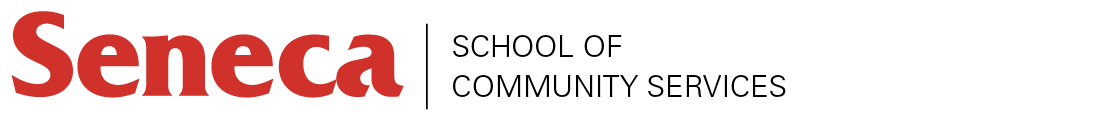 School of Community Services DAILY WORK/TIME SHEETPeriod Covered  		/	/	to	/	/				Student: 									     M    	      D	    YR	         M            D          YR	Agency/Facility: 						  Field Supervisor: 					   Faculty Advisor: 				Days this period:				Hours this period:																								      Signature of Field SupervisorDays previous:				Hours previous:		Total # Days:					Total # Hours:						          Signature of StudentHours ofHours of# of Hrs.PlacementPlacementTotalof one onDateFromToHrs/Description of Duties PerformedoneAdditional CommentsdaySupervision